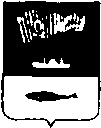 АДМИНИСТРАЦИЯ ГОРОДА МУРМАНСКАП О С Т А Н О В Л Е Н И Е10.05.2016                                                                                                   № 1238Об отмене постановлений администрации города МурманскаВ соответствии с Федеральным законом от 06.10.2003 № 131-ФЗ                    «Об общих принципах организации местного самоуправления в Российской Федерации», Уставом муниципального образования город Мурманск                            п о с т а н о в л я ю:Отменить постановления администрации города Мурманска:- от 24.03.2011 № 461 «О возмещении расходов, связанных с реализацией льготного проезда пенсионеров, обучающихся и студентов очной формы обучения образовательных учреждений общего, начального, среднего и высшего профессионального образования на пассажирских судах                               ЗАО «МАСКО»  сообщения морвокзал Мурманск – Абрам-Мыс – Мурманск                          в 2011 году», за исключением пункта 4;- от 29.08.2011 № 1543 «О внесении изменений в постановление администрации города Мурманска от 24.03.2011 № 461 «О возмещении расходов, связанных с реализацией льготного проезда пенсионеров, обучающихся и студентов очной формы обучения образовательных учреждений общего, начального, среднего и высшего профессионального образования на пассажирских судах ЗАО «МАСКО» сообщения морвокзал Мурманск – Абрам-Мыс – Мурманск в 2011 году»;- от 05.04.2011 № 563 «О возмещении ЗАО «МАСКО» расходов, связанных с осуществлением пассажирских перевозок морским транспортом на социально значимом маршруте Мурманск – Абрам-Мыс – Мурманск в                    2011 году», за исключением пункта 5;- от 13.09.2011 № 1648 «О внесении изменений в постановление администрации города Мурманска от 05.04.2011 № 563 «О возмещении                ЗАО «МАСКО» расходов, связанных с осуществлением пассажирских перевозок морским транспортом на социально значимом маршруте Мурманск – Абрам-Мыс – Мурманск в 2011 году»;- от 30.12.2011 № 2772 «Об утверждении Порядка предоставления                  ЗАО «МАСКО» субсидии из бюджета муниципального образования город Мурманск на возмещение расходов, связанных с осуществлением пассажирских перевозок морским транспортом на социально значимом маршруте морвокзал Мурманск – Абрам-Мыс – Мурманск», за исключением пункта 3;- от 30.12.2011 № 2773 «Об утверждении Порядка предоставления                          ЗАО «МАСКО» субсидии из бюджета муниципального образования город Мурманск на возмещение расходов, связанных с реализацией льготного проезда пенсионеров, обучающихся и студентов очной формы обучения на пассажирских судах сообщением морвокзал Мурманск – Абрам-Мыс – Мурманск», за исключением пункта 3;- от 23.03.2012 № 573 «О внесении изменений в постановление администрации города Мурманска от 30.12.2011 № 2773 «Об утверждении Порядка предоставления ЗАО «МАСКО» субсидии из бюджета муниципального образования город Мурманск на возмещение расходов, связанных с реализацией льготного проезда пенсионеров, обучающихся и студентов очной формы обучения на пассажирских судах сообщением морвокзал Мурманск – Абрам-Мыс – Мурманск»;- от 24.11.2015 № 3241 «Об утверждении Порядка предоставления субсидии из бюджета муниципального образования город Мурманск на реализацию мероприятий, направленных на обеспечение доступности приоритетных объектов и услуг в приоритетных сферах жизнедеятельности инвалидов и других маломобильных групп населения, в части обновления подвижного состава, приобретения троллейбуса с конструктивными особенностями (низкий пол, пандус) для транспортного обслуживания инвалидов и маломобильных групп населения»;- от 14.12.2015 № 3486 «Об утверждении Порядка предоставлении в 2015 году субсидии из бюджета муниципального образования город Мурманск на закупку троллейбусов».2. Отделу информационно-технического обеспечения и защиты информации администрации города Мурманска (Кузьмин А.Н.) разместить настоящее постановление на официальном сайте администрации города Мурманска в сети Интернет.	3. Редакции газеты «Вечерний Мурманск» (Гимодеева О.С.) опубликовать настоящее постановление.	4. Настоящее постановление вступает в силу со дня официального опубликования.	5. Контроль за выполнением настоящего постановления возложить на заместителя главы администрации города Мурманска Доцник В.А.Глава администрации города Мурманска                                                                                А.И. Сысоев